LAB REPORT TEMPLATESScientist: _____________________________________________                                         Date: ___________________        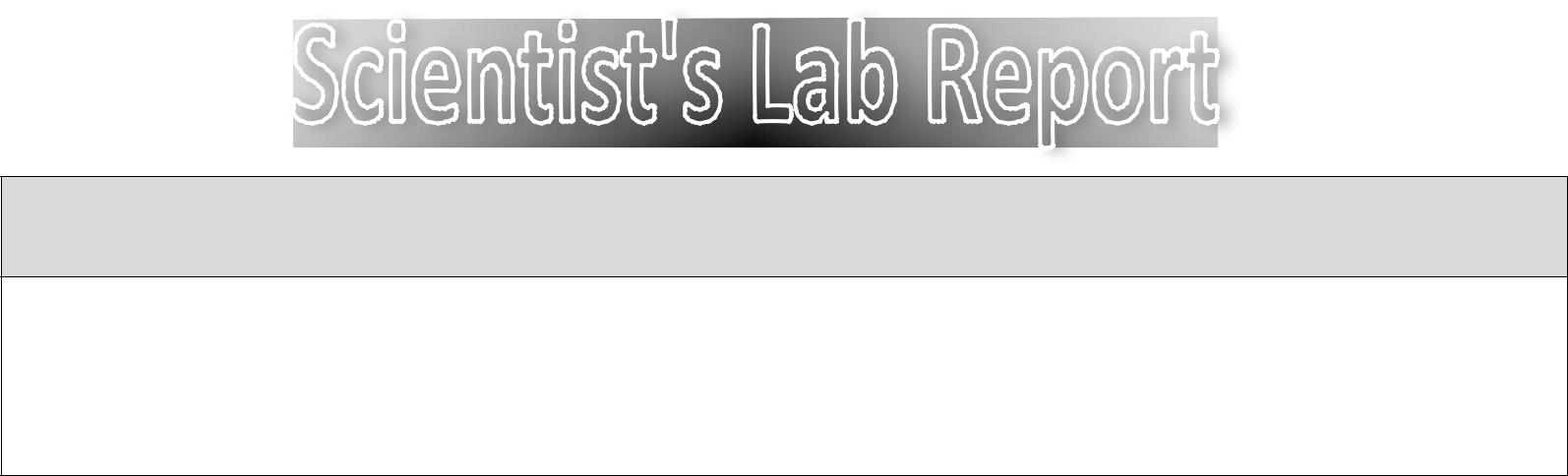 QUESTION: What are we trying to find out?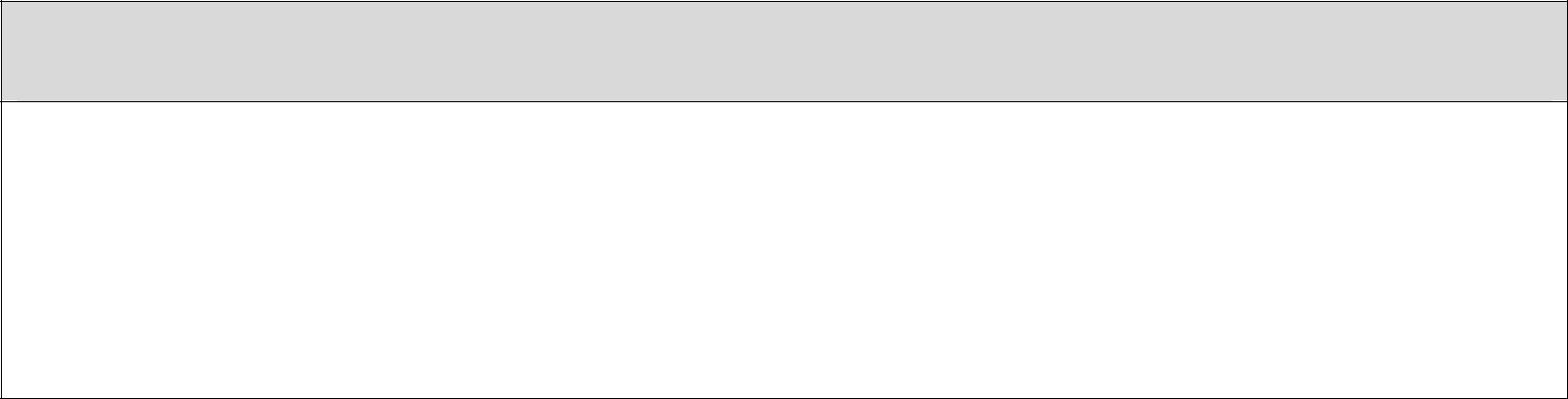 PREDICTION: What do you think is going to happen?               I predict that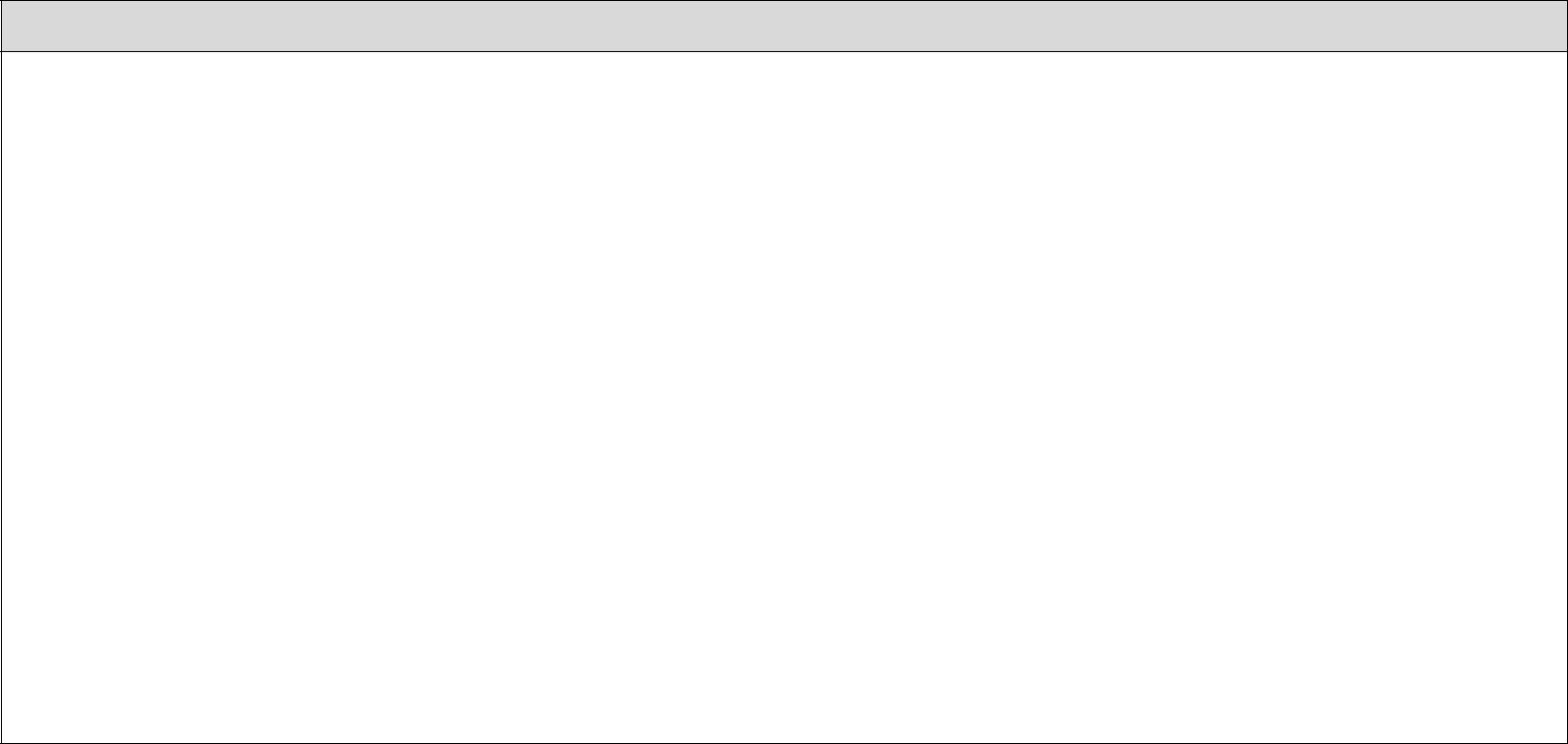 PROCEDURE: What needs to be done, step-by-step?*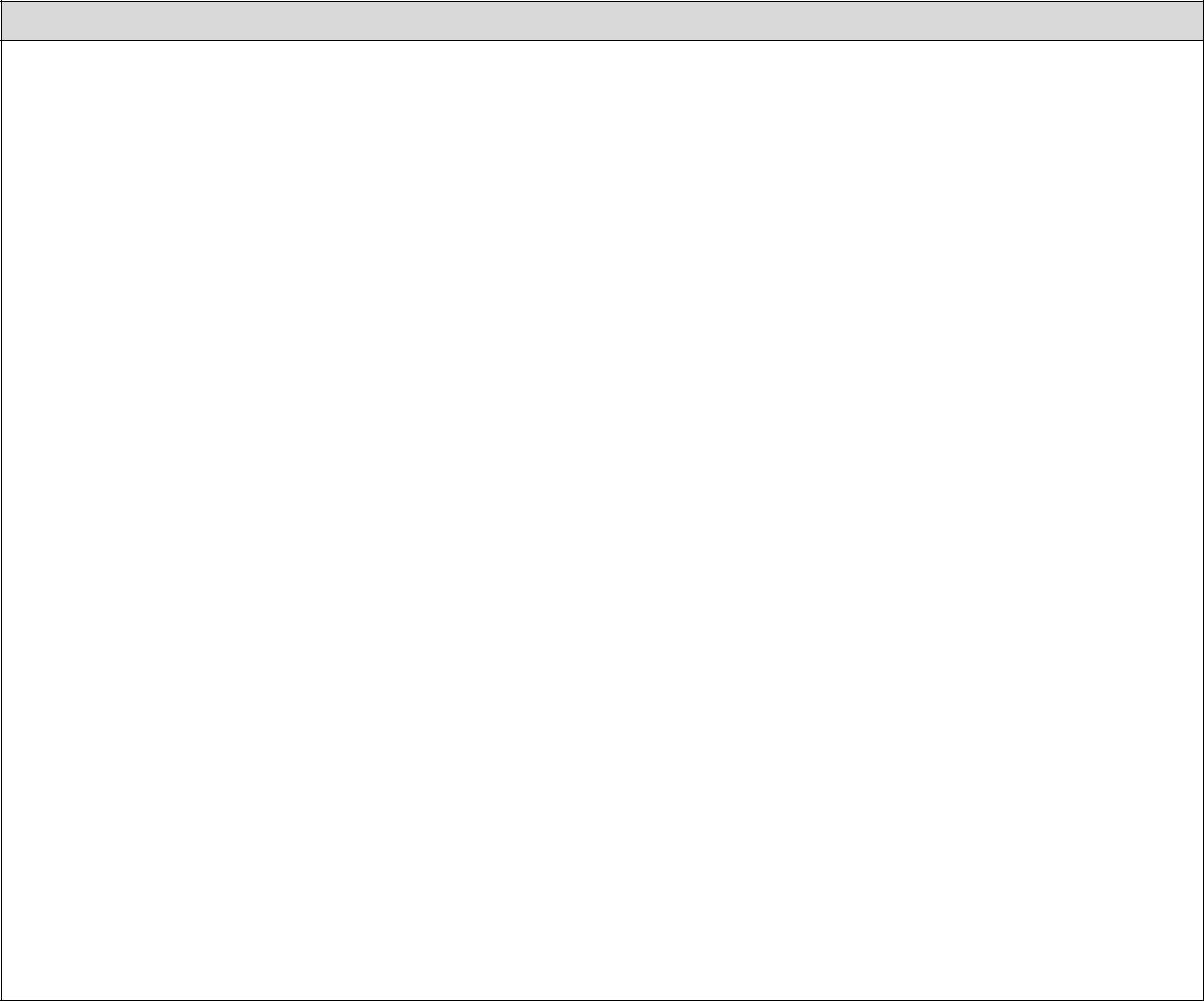 OBSERVATIONS: What do you see happening?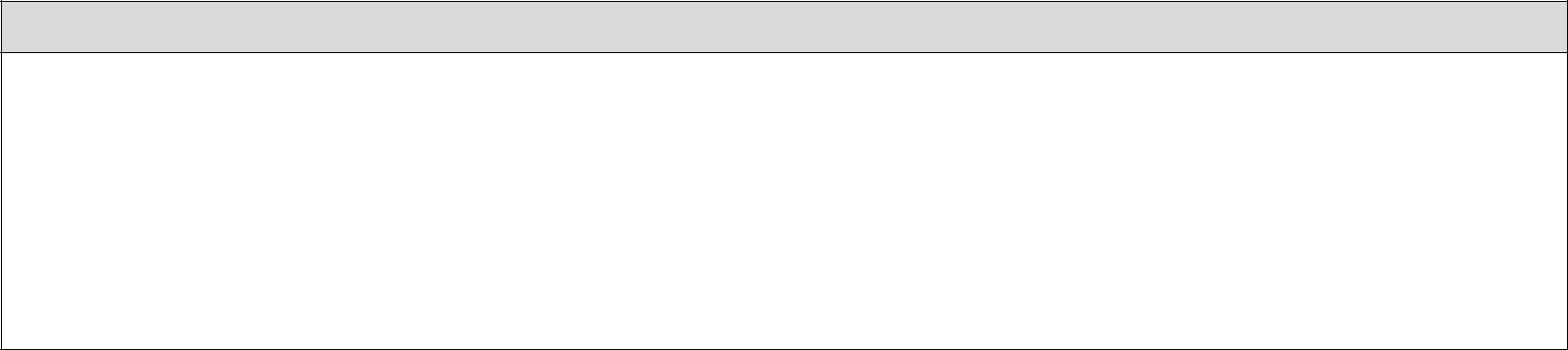 CONCLUSION: What ended up happening? Why did it happen?!!"#$%&'&#(!)*'+#,-#(!./,0!=6*062,'(>!)*'+#,-#(!./,0!)0/*1!2,!',!3,4'5676'(!82(9!:227;2<!!